При подаче документов на постановку объектов недвижимости на кадастровый учет или регистрацию прав владельцы недвижимости могут указать в заявлении свои контактные данные, в том числе адрес электронной почты и номер телефона. Напомним, что адрес электронной почты относится к дополнительным сведениям и вносится в Единый государственный реестр недвижимости (ЕГРН) только по желанию собственника. Однако благодаря тому, что заявитель не пренебрегает данной возможностью и указывает электронный адрес,Управление Росреестра по Курской области  может оперативно направлять собственникам информацию о ходе оказания выбранной им услуги.  	Указывая свой актуальный адрес электронной почти, заявитель, прежде всего, обезопасит себя от мошеннических действий в сфере недвижимости. Так, например, в случае  поступления заявления о регистрации перехода или прекращения права собственности в электронном виде, направляется соответствующее уведомление собственнику по адресу электронной почты, указанному в ЕГРН. Если собственник не подавал заявление о сделке с его имуществом, он сможет оперативно сообщить об этом ведомству, что позволит пресечь незаконное завладение чужим имуществом мошенниками.Жители Курска, которые не планируют обращаться за услугами Росреестра в ближайшее время, также могут сообщить ведомству свою электронную почту. Для этого необходимо подать заявление о внесении в ЕГРН сведений об адресе электронной почты в ближайший офис многофункционального центра «Мои документы» (МФЦ).Причем  услуга по внесению в ЕГРН сведений об адресе электронной почты является абсолютно бесплатной.Кроме того, в случае возникновения вопросов по представленным документам, государственный регистратор прав при наличии в заявлении контактного телефона может всегда оперативно связаться с заявителем, что позволит избежать в ряде случаев приостановлений учетно-регистрационных действий в отношении заявленного к регистрации объекта недвижимости. 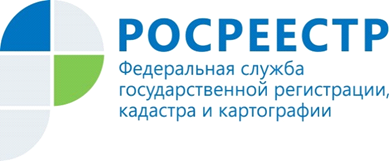 Управление Росреестра по Курской области рекомендует при подаче документов указывать адрес электронный почты и номер телефона